Measurements Trouser 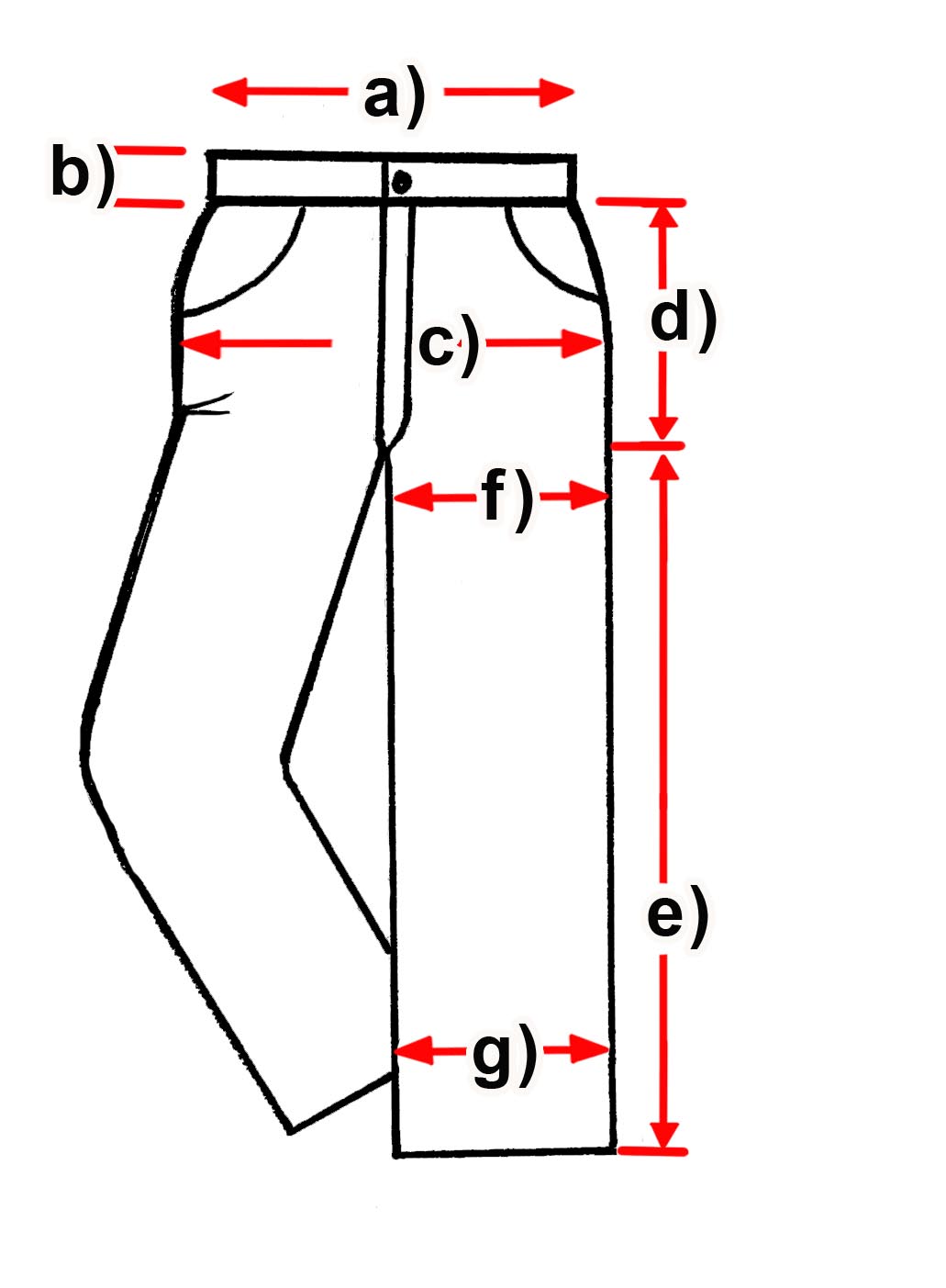 	SAMUEL all in INCH	Item:                                                                     _  Date              Notes:                 all Infos in inch   /// 1 inch = 2,54 cm                                                                                                                                 Measure (inch)28293031323334a) waist width1515,7516,16,516,517,5b) waist height222222c) Hip width18,2519,7519,520,2519,7520,2d +e) Length34,536,536,536,536,536,5Measure (inch)363840424446a) waist width1919,2520,25212223b) waist height1,921,81,81,51,5c) Hip width21,52224,2524,525,526,25d +e) Length363636,536,7536,2536,5